Veškerá rozhodnutí Disciplinární komise Pardubického OFS jsou v souladu s Disciplinárním řádem § 74 a Rozpisem soutěží čl. 46 zveřejňována výlučně na úřední desce OFS Pardubice a nebudou doručována jiným způsobem.Nepodmíněné tresty:Tomáš Turina (Dříteč B)                                             3 SU od  22. 4. 2019 dle DŘ § 48/3Petr Lichtner (Dražkovice)                                            upuštěno od zastavení závodní činnosti, udělena peněžitá pokuta ve výši 500,- Kč dle RS čl. 43, odstavec 2  Jan Kremlička (Litětiny)                                               upuštěno od zastavení závodní činnosti, udělena peněžitá pokuta ve výši 500,- Kč dle RS čl. 43, odstavec 2  4 ŽK (pokuta 200,- Kč) dle RS čl. 44 odst. 2aJan Mazánek (Dražkovice), Petr Lichtner (Dražkovice), Vlastimil Englich (Dašice A), Zdeněk Barták (Jaroslav), Tomáš Kašpar (Sezemice), Tomáš Richter (Chvojenec A), Martin Švajcr (Paramo Pce), Jakub Hlava (Ostřetín), Petr Flachs (Ostřetín), Jaroslav Chlumecký (Dašice B), starší žák Martin Pánek (Opatovice nad  Labem/Libišany).Proti rozhodnutí DK se lze odvolat do 7 dnů dle RMS čl. 47, odstavec 3.V Pardubicích dne 25. 4. 2019                                    Valenta Petr v. r. – předseda DK OFS                                                                                                                                                    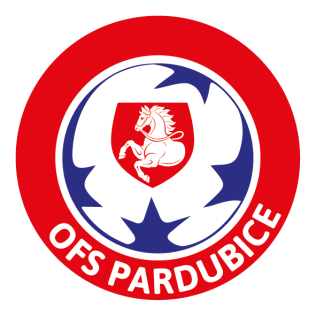 Rozhodnutí DK č. 06/19ze dne 25. 4. 2019Okresní fotbalový svazK Vinici 1901530 02  PardubiceTel.: 724 092 917EM: ofspce@volny.czlukasourednik@seznam.cz